Programmieren einer Ampelanlage: Nachtschaltung (Blinklicht gelbe Lampen)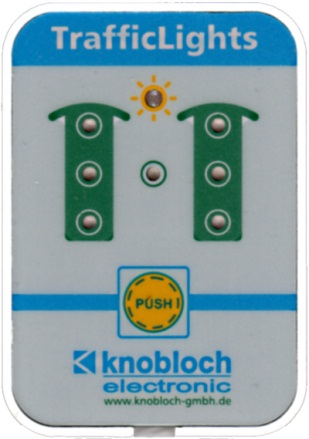 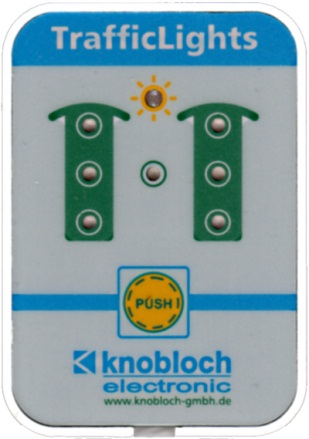 Programmablaufplan für eine Ampelanlage mit Nachtschaltung(Ergänze den unvollständigen Programmablaufplan)Schaltphasen bei TraficLights für eine Ampelanlage mit NachtschaltungErgänze die Schaltphasen. Trage dabei in den Spalten „Zustand“ mit „EIN“ oder „AUS“ ein, ob die danebenstehende LED ein- oder ausgeschaltet ist.Reset (Zurücksetzen aller LEDs)Nachtschaltung: Blinklicht (gelbe Lampen einschalten)Wartezeit: 0,6 sec.Nachtschaltung: Blinklicht (gelbe Lampen aus)Wartezeit: 0,6 sec.Rücksprung zu: 2.BezeichnungZustand(EIN / AUS)AbbildungZustand(EIN / AUS)BezeichnungO1AUS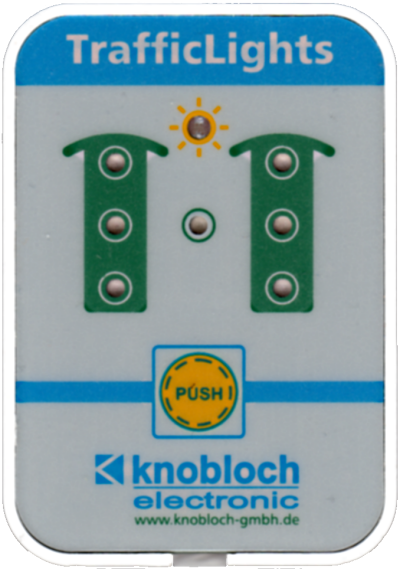 AUSO4O2AUSAUSO5O3AUSAUSO6O7AUS?I6O1O4O2EINO5O3O6O7AUS?I6O1O4O2O5O3O6O7AUS?I6